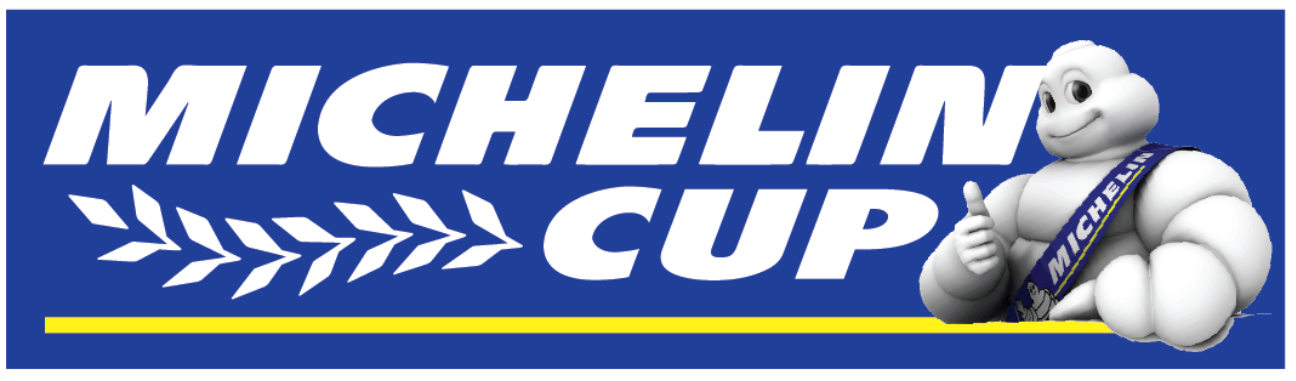 For immediate release									3/16/2018The Central Roadracing Association, CRA, is announcing a new series of races called the Michelin Cup.  The Michelin Cup is sponsored by Michelin North America, Sportbike Tire Service, and Trackside Labs.Over the last few months, the CRA board of directors worked with Brandon Punt, owner of Trackside Labs, to create this one of a kind event.  The idea of this race is to create a premiere event, or weekend highlight, that all racers will be eligible for.  “This is the type of event that racers have been searching for.  I wanted to create an event that riders and spectators-alike could look forward to.” – Brandon Punt. As a massive benefit to racers, the entrance fee is covered by the race sponsors so long as the racer is running Michelin tires purchased through Trackside Labs (though racers running other brands are welcome to participate). “We are extremely happy to have worked this program out with the CRA, and the guidance of our partnership with Trackside labs, we wanted to try something completely new, and to see the traction a supported race could gain.” - David Grey- US Michelin Competition Tire Distributor -Sportbike Tire Service.The Michelin cup will be 12 laps long and will be held at all five rounds. Qualifying will be held after practice on Friday of each race weekend. Riders who don’t qualify will be gridded at the back by registration time and class. This will be a one wave race of combined expert and novice racers.  The race will be run according to the CRA's current GP rules.  If grid maximum limits are met, the race will be divided into two.  This race will score overall CRA points and Michelin Cup series points.Michelin tires will be available in the following sizes in multiple ranges. Contact Brandon Punt with Trackside Labs for more details at Brandon@tracksidelabs.com.110/70120/60120/70140/70150/60160/60180/55180/60190/50190/55200/55